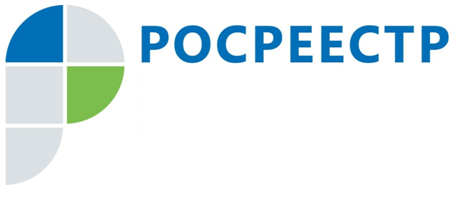 Как зарегистрировать нежилой садовый домикВ связи с вступлением в силу с 04.08.2018 Федерального закона 
от 03.08.2018 № 340-ФЗ «О внесении изменений в Градостроительный кодекс Российской Федерации и отдельные законодательные акты Российской Федерации» изменился порядок документального оформления садовых домов.Теперь в соответствии с новыми требованиями законодательства собственник подает на бумажном носителе посредством личного обращения 
в орган местного самоуправления по месту нахождения объекта, в том числе через многофункциональный центр, либо направляет в указанный орган посредством почтового отправления с уведомлением о вручении или единого портала государственных и муниципальных услуг уведомление о планируемом строительстве садового дома и перечень необходимых документов (форма уведомления утверждена приказом Минстроя России от 19.09.2018 № 591/пр 
«Об утверждении форм уведомлений, необходимых для строительства 
или реконструкции объекта индивидуального жилищного строительства 
или садового дома»).После направления уведомления о планируемом строительстве 
и необходимых документов собственник должен получить от названного органа местного самоуправления уведомление о соответствии либо несоответствии указанных в уведомлении о строительстве параметров садового дома установленным параметрам и допустимости размещения садового дома 
на земельном участке. В случае соответствия параметров объекта установленным требованиям собственнику необходимо направить в орган местного самоуправления по месту нахождения объекта уведомление об окончании строительства, приложив 
к нему предусмотренные законодательством документы, в том числе технический план дома, составленный кадастровым инженером в электронном виде. Указанный уполномоченный орган в течение 7 рабочих дней проведет предусмотренные законодательством проверки и направит собственнику уведомление 
о соответствии или несоответствии построенного садового дома требованиям законодательства. При соответствии построенного садового дома требованиям законодательства, данный орган в тот же срок направит в электронном виде 
в орган регистрации прав от имени гражданина заявление о государственном кадастровом учете и государственной регистрации права на садовый дом, приложив уведомление об окончании строительства, сведения об уплате собственником госпошлины за государственную регистрацию права, представленный технический план. Если по каким-то причинам такое заявление уполномоченным органом не подано, собственник вправе обратиться 
с заявлением о государственном кадастровом учете и государственной регистрации права на садовый дом самостоятельно. Но следует иметь ввиду, 
в орган регистрации нужно подавать только заявление, остальные документы орган регистрации должен получить только от администрации – так предусмотрено законом.Указанное заявление собственник вправе представить любым удобным способом:- в форме документов на бумажном носителе - посредством личного обращения в любой офис многофункционального центра; - посредством почтового отправления с объявленной ценностью при его пересылке, описью вложения и уведомлением о вручении; - в форме электронных документов и (или) электронных образов документов, подписанных усиленной квалифицированной электронной подписью посредством официального сайта Росреестра www.rosreestr.ru.» Контакты для СМИПресс-служба Управления Росреестра по Смоленской областиE-mail: 67_upr@rosreestr.ruwww.rosreestr.ruАдрес: 214025, г. Смоленск, ул. Полтавская, д. 8